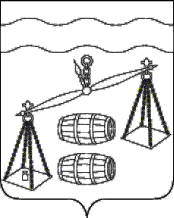 СЕЛЬСКОЕ ПОСЕЛЕНИЕ«СЕЛО БОГДАНОВЫ КОЛОДЕЗИ»Калужская областьСЕЛЬСКАЯ   ДУМАР Е Ш Е Н И Еот 25 .05.2021 года                            		                                             №  53Об отмене Решения СельскойДумы СП «Село Богдановы Колодези»Руководствуясь Федеральным законом от 06.10.2003 N 131-ФЗ "Об общих принципах организации местного самоуправления в Российской Федерации", в связи с приведением в соответствие нормативных правовых актов органов местного самоуправления, руководствуясь Уставом СП "Село Богдановы Колодези", Сельская Дума сельского поселения "Село Богдановы Колодези" РЕШИЛА:     1. Сельской Думы сельского поселения «Село Богдановы Колодези» от  18.01.2019 № 168 «О мерах по реализации статьи 12 Федерального закона «О противодействии коррупции» отменить.     2. Настоящее Решение вступает в силу после обнародования.    3. Контроль за исполнением настоящего Решения возложить на администрацию сельского поселения «Село Богдановы Колодези»Глава сельского поселения«Село Богдановы Колодези»                                               Г.М.Минакова     